Русские народные подвижные игры – их роль в воспитании детей.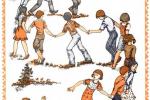  Мир детства не может быть без игры. Игра в жизни ребёнка – это минуты радости, забавы, соревнования, она ведёт ребёнка по жизни. Детские игры многообразны, это игры с игрушками, игры с движениями, игры-состязания, игры с мячом и другим спортивным инвентарём. В дошкольном возрасте дети играют постоянно - это их естественная потребность, это способ познания окружающего.  Весёлые подвижные игры– это наше детство. Кто не помнит неизменных пряток, салочек, ловишек! Когда они возникли? Кто придумал эти игры? На этот вопрос только один ответ: они созданы народом так же, как сказки и песни. И мы, и наши дети любят играть в русские народные подвижные.           Русские народные подвижные игры имеют многовековую историю, они сохранились и дошли и до наших дней из глубокой старины, передавались из поколения в поколение, соблюдая национальные традицию.В этих играх отражается любовь народа к веселью, движениям, удальству. Есть игры- забавы с придумыванием нелепиц, со смешными движениями, жестами, «выкупом фантов» Шутки и юмор характерны для этих игр. Русские народные игры ценны для детей в педагогическом отношении: они оказывают большое внимание на воспитание ума, характера, воли, укрепляют ребёнка. В чём же преимущество использования русских народных подвижных игр?Народные игры помогают усваивать знания, полученные на занятиях: например, чтобы закрепить представление о цветах, оттенках мы с детьми играем в игру «Краски». Детям игра очень нравится. В ней присутствует своеобразие игровых действий: и диалогическая речь, диалог «монаха» и « продавца», прыжки на одной ноге и стихотворный текст.В народных играх много юмора, соревновательного задора, движения точны и образны, часто сопровождаются неожиданными моментами, любимыми детьми считалками и зазывалками. Считалок и зазывалок дети знают множество.Народные игры вызывают активность мысли, способствуют расширению кругозора, уточнению представлений об окружающем мире. Кроме того, они совершенствуют все психические процессы – внимание, память, воображение, стимулируя переход детского организма на более высокую степень развития. Они являются неотъемлемой частью художественного, физического, эмоциональногоформирования дошкольника.